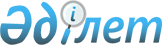 Қызылқоға аудандық мәслихаттың ХХIV сессиясының 2010 жылғы 14 желтоқсандағы № ХХIV-4 "2011-2013 жылдарға арналған аудандық бюджет туралы" шешіміне өзгерістер мен толықтыру енгізу туралы





-IV
					
			Күшін жойған
			
			
		
					Атырау облысы Қызылқоға аудандық мәслихатының 2011 жылғы 31 наурыздағы № XXVI-I шешімі. Атырау облысының әділет департаментінде 2011 жылғы 14 сәуірде № 4-5-145 тіркелді. Күші жойылды - Атырау облысы Қызылқоға аудандық мәслихатының 2013 жылғы 19 сәуірдегі № ХІІІ-4 шешімімен      Ескерту. Күші жойылды - Атырау облысы Қызылқоға аудандық мәслихатының 2013.04.19 № ХІІІ-4 шешімімен.



      Қазақстан Республикасының 2008 жылғы 4 желтоқсандағы № 95-ІV Бюджет кодексіне, Қазақстан Республикасының 2001 жылғы 23 қаңтардағы № 148 "Қазақстан Республикасындағы жергілікті мемлекеттік және өзін-өзі басқару туралы" Заңының 6 бабына сәйкес және аудан әкімдігі ұсынған 2011-2013 жылдарға арналған аудан бюджетін нақтылау туралы ұсынысын қарап, аудандық мәслихат кезектен тыс ХХVІ сессиясында ШЕШТІ:



      1. 2010 жылғы 14 желтоқсандағы № ХХIV-сессиясының "2011-2013 жылдарға арналған аудандық бюджет туралы" (нормативтік құқықтық актілердің мемлекеттік тіркеу тізімінде № 4-5-140 тіркелген, 2011 жылы 3 ақпанда аудандық "Қызылқоға" газетінің № 6 (511) жарияланған) шешіміне төмендегідей өзгерістер мен толықтыру енгізілсін:



      1-тармақта:

      2 660 518" деген сандар "2 674 575" деген сандармен ауыстырылсын;

      "4 500" деген сандар "4 522" деген сандармен ауыстырылсын;

      "1 672 602" деген сандар "2 061 060" деген сандармен ауыстырылсын;



      5-тармақта:

      "25 756" деген сандар "32 545" деген сандармен ауыстырылсын;

      келесі мазмұндағы жолмен толықтырылсын:

      "7) Жұмыспен қамту орталықтарын құру – 7 246 мың теңге."



      2. 1 және 5-қосымшалар осы шешімнің 1, 2-қосымшаларына сәйкес жаңа редакцияда мазмұндалсын.



      3. Осы шешім 2011 жылдың 1 қаңтарынан бастап қолданысқа енгiзiледi.      Аудандық мәслихаттың

      ХХVІ сессиясының төрағасы:                  С. Есқайыров      Аудандық мәслихат хатшысы:                  Т. Бейсқали

Аудандық мәслихаттың  

2011 жылғы 31 наурыздағы

ХХVІ-сессиясының    

№ ХХVІ-1 шешіміне 1 қосымша 2011 жылға арналған бюджет

Аудандық мәслихаттың  

2011 жылғы 31 наурыздағы

ХХVІ-сессиясының    

№ ХХVІ-1 шешіміне 2 қосымшаАудандық мәслихаттың  

2010 жылғы 14 желтоқсандағы

ХХIV-сессиясының    

№ ХХIV-4 шешіміне 5 қосымша Ауылдық (селолық) округтер әкімі аппараттары арқылы қаржыландырылатын бюджеттік бағдарламаларды қаржыландыру мөлшері(мың теңге)кестенің жалғасы
					© 2012. Қазақстан Республикасы Әділет министрлігінің «Қазақстан Республикасының Заңнама және құқықтық ақпарат институты» ШЖҚ РМК
				СанатСанатСанатСанатСомасы,

мың теңгеСыныпСыныпСыныпСомасы,

мың теңгеІшкі сыныпІшкі сыныпСомасы,

мың теңгеАтауыСомасы,

мың теңге12345І. Кірістер26745751Салықтық түсімдер58455701Табыс салығы961252Жеке табыс салығы9612503Әлеуметтiк салық467391Әлеуметтік салық4673904Меншiкке салынатын салықтар4286221Мүлiкке салынатын салықтар4106763Жер салығы21804Көлiк құралдарына салынатын салық154565Бірыңғай жер салығы31005Тауарларға, жұмыстарға және қызметтерге салынатын iшкi салықтар115642Акциздер13693Табиғи және басқа да ресурстарды пайдаланғаны үшiн түсетiн түсiмдер71184Кәсiпкерлiк және кәсiби қызметтi жүргiзгенi үшiн алынатын алымдар307708Заңдық мәнді іс-әрекеттерді жасағаны және (немесе) оған уәкілеттігі бар мемлекеттік органдар немесе лауазымды адамдар құжаттар бергені үшін алынатын міндетті төлемдер15071Мемлекеттік баж15072Салықтық емес түсiмдер1283701Мемлекеттік меншіктен түсетін кірістер38285Мемлекет меншігіндегі мүлікті жалға беруден түсетін кірістер382804Мемлекеттік бюджеттен қаржыландырылатын, сондай-ақ Қазақстан Республикасы Ұлттық Банкінің бюджетінен (шығыстар сметасынан) ұсталатын және қаржыландырылатын мемлекеттік мекемелер салатын айыппұлдар, өсімпұлдар, санкциялар, өндіріп алулар41241Мұнай секторы ұйымдарынан түсетін түсімдерді қоспағанда, мемлекеттік бюджеттен қаржыландырылатын, сондай-ақ Қазақстан Республикасы Ұлттық Банкінің бюджетінен (шығыстар сметасынан) ұсталатын және қаржыландырылатын мемлекеттік мекемелер салатын айыппұлдар, өсімпұлдар, санкциялар, өндіріп алулар412406Басқа да салықтық емес түсiмдер48851Басқа да салықтық емес түсiмдер48853Негізгі капиталды сатудан түсетін түсімдер452203Жердi және материалдық емес активтердi сату45221Жерді сату4522Кірістер жиыны6019164Трансферттердің түсімдері206106002Мемлекеттiк басқарудың жоғары тұрған органдарынан түсетiн трансферттер20610602Облыстық бюджеттен түсетiн трансферттер2 061 0608Бюджет қаражаты қалдықтарының қозғалысы1159901Бюджет қаражаты қалдықтары115991Бюджет қаражатының бос қалдықтары11599Функционалдық топФункционалдық топФункционалдық топФункционалдық топСомасы,

мың теңгеБюджеттік бағдарламалар әкімшісіБюджеттік бағдарламалар әкімшісіБюджеттік бағдарламалар әкімшісіСомасы,

мың теңгеБағдарламаБағдарламаСомасы,

мың теңгеАтауыСомасы,

мың теңгеІІ. Шығындар267457501Жалпы сипаттағы мемлекеттiк қызметтер221874112Аудан мәслихатының аппараты17760001Аудан мәслихатының қызметін қамтамасыз ету жөніндегі қызметтер14760003Мемлекеттік органдардың күрделі шығыстары3000122Аудан әкімінің аппараты63699001Аудан әкімінің қызметін қамтамасыз ету жөніндегі қызметтер49600003Мемлекеттік органдардың күрделі шығыстары14099123Қаладағы аудан, аудандық маңызы бар қала, кент, ауыл (село), ауылдық (селолық) округ әкімінің аппараты119872001Қаладағы аудан, аудандық маңызы бар қаланың, кент, ауыл (село), ауылдық (селолық) округ әкімінің қызметін қамтамасыз ету жөніндегі қызметтер119872452Ауданның қаржы бөлімі10360001Аудандық бюджетті орындау және коммуналдық меншікті саласындағы мемлекеттік саясатты іске асыру жөніндегі қызметтер9890003Салық салу мақсатында мүлікті бағалауды жүргізу250018Мемлекеттік органдардың күрделі шығыстары220453Ауданның экономика және бюджеттік жоспарлау бөлімі10183001Экономикалық саясатты, мемлекеттік жоспарлау жүйесін қалыптастыру және дамыту және ауданды басқару саласындағы мемлекеттік саясатты іске асыру жөніндегі қызметтер1018302Қорғаныс2636122Аудан әкімінің аппараты2636005Жалпыға бірдей әскери міндетті атқару шеңберіндегі іс-шаралар263604Бiлiм беру1704485123Қаладағы аудан, аудандық маңызы бар қала, кент, ауыл (село), ауылдық (селолық) округ әкімінің аппараты198072004Мектепке дейінгі тәрбие ұйымдарын қолдау198072123Қаладағы аудан, аудандық маңызы бар қала, кент, ауыл (село), ауылдық (селолық) округ әкімінің аппараты600005Ауылдық (селолық) жерлерде балаларды мектепке дейін тегін алып баруды және кері алып келуді ұйымдастыру600464Ауданның білім бөлімі1456755003Жалпы білім беру1407528006Балалар мен жеткіншектерге қосымша білім беру49227464Ауданның білім беру бөлімі44558001Жергілікті деңгейде білім беру саласындағы мемлекеттік саясатты іске асыру жөніндегі қызметтер16808005Ауданның мемлекеттік білім беру мекемелер үшін оқулықтар мен оқу-әдiстемелiк кешендерді сатып алу және жеткізу17728007Аудандық ауқымдағы мектеп олимпиадаларын және мектептен тыс іс-шараларды өткiзу1469015Жетім баланы (жетім балаларды) және ата-аналарының қамқорынсыз қалған баланы (балаларды) күтіп-ұстауға асыраушыларына ай сайынғы ақшалай қаражат төлемдері4087020Үйде оқытылатын мүгедек балаларды жабдықпен, бағдарламалық қамтыммен қамтамасыз ету4466467Ауданның құрылыс бөлімі4500037Білім беру объектілерін салу және реконструкциялау450006Әлеуметтiк көмек және әлеуметтiк қамсыздандыру175877123Қаладағы аудан, аудандық маңызы бар қала, кент, ауыл (село), ауылдық (селолық) округ әкімінің аппараты5019003Мұқтаж азаматтарға үйінде әлеуметтік көмек көрсету5019451Ауданның жұмыспен қамту және әлеуметтік бағдарламалар бөлімі153438002Еңбекпен қамту бағдарламасы76550004Ауылдық жерлерде тұратын денсаулық сақтау, білім беру, әлеуметтік қамтамасыз ету, мәдениет және спорт мамандарына отын сатып алуға Қазақстан Республикасының заңнамасына сәйкес әлеуметтік көмек көрсету6045005Мемлекеттік атаулы әлеуметтік көмек11000006Тұрғын үй көмегі2300007Жергілікті өкілетті органдардың шешімі бойынша мұқтаж азаматтардың жекелеген топтарына әлеуметтік көмек7676010Үйден тәрбиеленіп оқытылатын мүгедек балаларды материалдық қамтамасыз ету139401618 жасқа дейіні балаларға мемлекеттік жәрдемақылар36000017Мүгедектерді оңалту жеке бағдарламасына сәйкес, мұқтаж мүгедектерді міндетті гигиеналық құралдармен қамтамасыз етуге, және ымдау тілі мамандарының, жеке көмекшілердің қызмет көрсету5227023Жұмыспен қамту орталықтарының қызметін қамтамасыз ету7246451Ауданның жұмыспен қамту және әлеуметтік бағдарламалар бөлімі17420001Жергілікті деңгейде облыстың жұмыспен қамтуды қамтамасыз ету және әлеуметтік бағдарламаларды іске асыру саласындағы мемлекеттік саясатты іске асыру жөніндегі қызметтер15512011Жәрдемақыларды және басқа да әлеуметтік төлемдерді есептеу, төлеу мен жеткізу бойынша қызметтерге ақы төлеу190807Тұрғын үй-коммуналдық шаруашылық360731458Ауданның тұрғын үй-коммуналдық шаруашылық, жолаушылар көлігі және автомобиль жолдары бөлімі12395004Азаматтардың жекелеген санаттарын тұрғын үймен қамтамасыз ету12395458Ауданның тұрғын үй-коммуналдық шаруашылығы, жолаушылар көлігі және автомобиль жолдары бөлімі224000012Сумен жабдықтау және су бөлу жүйесінің қызмет етуі224000467Ауданның құрылыс бөлімі57637005Коммуналдық меншік объектілерін дамыту21292006Сумен жабдықтау жүйесін дамыту36345123Қаладағы аудан, аудандық маңызы бар қала, кент, ауыл (село), ауылдық (селолық) округ әкімінің аппараты64100008Елді мекендерде көшелерді жарықтандыру50627009Елді мекендердің санитариясын қамтамасыз ету5605011Елді мекендерді абаттандыру мен көгалдандыру7868467Ауданның құрылыс бөлімі2599007Қаланы және елді мекендерді көркейтуді дамыту259908Мәдениет, спорт, туризм және ақпараттық кеңістiк124995123Қаладағы аудан, аудандық маңызы бар қала, кент, ауыл (село), ауылдық (селолық) округ әкімінің аппараты70448006Жергілікті деңгейде мәдени-демалыс жұмыстарын қолдау70448465Ауданның дене шынықтыру және спорт бөлімі2085006Аудандық деңгейде спорттық жарыстар өткiзу885007Әртүрлi спорт түрлерi бойынша аудан құрама командаларының мүшелерiн дайындау және олардың облыстық спорт жарыстарына қатысуы1200455Ауданның мәдениет және тілдерді дамыту бөлімі30402006Аудандық кiтапханалардың жұмыс iстеуi30402456Ауданның ішкі саясат бөлімі2000005Телерадиохабарлары арқылы мемлекеттік ақпараттық саясат жүргізу2000455Ауданның мәдениет және тілдерді дамыту бөлімі8283001Жергілікті деңгейде тілдерді және мәдениетті дамыту саласындағы мемлекеттік саясатты іске асыру жөніндегі қызметтер8283456Ауданның ішкі саясат бөлімі5511001Жергілікті деңгейде аппарат, мемлекеттілікті нығайту және азаматтардың әлеуметтік сенімділігін қалыптастыруда мемлекеттік саясатты іске асыру жөніндегі қызметтер5511465Ауданның дене шынықтыру және спорт бөлімі6266001Жергілікті деңгейде мәдениет және тілдерді дамыту саласындағы мемлекеттік саясатты іске асыру жөніндегі қызметтер626610Ауыл, су, орман, балық шаруашылығы, ерекше қорғалатын табиғи аумақтар, қоршаған ортаны және жануарлар дүниесін қорғау, жер қатынастары55203453Ауданның экономика және бюджеттік жоспарлау бөлімі2174099Республикалық бюджеттен берілетін нысаналы трансферттер есебінен ауылдық елді мекендер саласының мамандарын әлеуметтік қолдау шараларын іске асыру2174462Ауданның ауыл шаруашылығы бөлімі8511001Жергілікті деңгейде ауыл шаруашылығы саласындағы мемлекеттік саясатты іске асыру жөніндегі қызметтер8511473Ауданның ветеринария бөлімі5587001Жергілікті деңгейде ветеринария саласындағы мемлекеттік саясатты іске асыру жөніндегі қызметтер5587463Ауданның жер қатынастары бөлімі6386001Аудан аумағында жер қатынастарын реттеу саласындағы мемлекеттік саясатты іске асыру жөніндегі қызметтер6386011Эпизоотияға қарсы іс-шаралар жүргізу3254511Өнеркәсіп, сәулет, қала құрылысы және құрылыс қызметі11472467Ауданның құрылыс бөлімі5284001Құрылыс, сәулет және қала құрылысы бөлімінің қызметін қамтамасыз ету жөніндегі қызметтер5284468Ауданның сәулет және қала құрылысы бөлімі6188001Жергілікті деңгейде сәулет және қала құрылысы саласындағы мемлекеттік саясатты іске асыру жөніндегі қызметтер618813Басқалар17032451Ауданның жұмыспен қамту және әлеуметтік бағдарламалар бөлімі3120022"Бизнестің жол картасы - 2020" бағдарламасы шеңберінде жеке кәсіпкерлікті қолдау3120452Ауданның қаржы бөлімі7000012Ауданның жергілікті атқарушы органының резерві7000458Ауданның тұрғын үй-коммуналдық шаруашылық, жолаушылар көлігі және автомобиль жолдары бөлімі6912001Жергілікті деңгейде тұрғын үй-коммуналдық шаруашылығы, жолаушылар көлігі және автомобиль жолдары саласындағы мемлекеттік саясатты іске асыру жөніндегі қызметтер691215Трансферттер248452Ауданның қаржы бөлімі248006Нысаналы пайдаланылмаған (толық пайдаланылмаған) трансферттерді қайтару24816Қарыздарды өтеу22452Ауданның қаржы бөлімі22021Жергілікті атқарушы органның борышын өтеу2210Ауыл, су, орман, балық шаруашылығы, ерекше қорғалатын табиғи аумақтар, қоршаған ортаны және жануарлар дүниесін қорғау, жер қатынастары13336453Ауданның экономика және бюджеттік жоспарлау бөлімі13336006Ауылдық елді мекендердің әлеуметтік саласының мамандарын әлеуметтік қолдау шараларын іске асыру үшін бюджеттік кредиттер13336Бюджеттік бағдарлама кодыБюджеттік бағдарлама кодыАуылдық (селолық) округтердің атауыАуылдық (селолық) округтердің атауыАуылдық (селолық) округтердің атауыАуылдық (селолық) округтердің атауыАуылдық (селолық) округтердің атауыБюджеттік бағдарламалар атауыҚызылқоғаЖамбылТасшағылКөздіғараОйыл001Қаладағы ауданның, аудандық маңызы бар қаланың, кенттің, ауылдың (селоның), ауылдық (селолық) округтің әкімі аппаратының қызметін қамтамасыз ету004Мектепке дейінгі тәрбие ұйымдарының қызметін қамтамасыз ету005Ауылдық (селолық) жерлерде балаларды мектепке дейін тегін алып баруды және кері алып келуді ұйымдастыру003Мұқтаж азаматтарға үйінде әлеуметтік көмек көрсету008Елді мекендерде көшелерді жарықтандыру009Елді мекендердің санитариясын қамтамасыз ету011Елді мекендерді абаттандыру мен көгалдандыру50505050006Мәдениет ұйымдарының қызметін қамтамасыз етуЖинағы:505050050Бюджеттік бағдарлама кодыБюджеттік бағдарлама кодыАуылдық (селолық) округтердің атауыАуылдық (селолық) округтердің атауыАуылдық (селолық) округтердің атауыАуылдық (селолық) округтердің атауыАуылдық (селолық) округтердің атауыБарлығыБюджеттік бағдарлама кодыБюджеттік бағдарлама кодыЖангельдинМиялыСағызМұқырТайсойғанБарлығыБюджеттік бағдарламалар атауыЖангельдинМиялыСағызМұқырТайсойғанБарлығы001Қаладағы ауданның, аудандық маңызы бар қаланың, кенттің, ауылдың (селоның), ауылдық (селолық) округтің әкімі аппаратының қызметін қамтамасыз ету0004Мектепке дейінгі тәрбие ұйымдарының қызметін қамтамасыз ету1000425601485005Ауылдық (селолық) жерлерде балаларды мектепке дейін тегін алып баруды және кері алып келуді ұйымдастыру0003Мұқтаж азаматтарға үйінде әлеуметтік көмек көрсету0008Елді мекендерде көшелерді жарықтандыру0009Елді мекендердің санитариясын қамтамасыз ету0011Елді мекендерді абаттандыру мен көгалдандыру14014050530006Мәдениет ұйымдарының қызметін қамтамасыз ету400400Жинағы:4001000565200502415